ChemMatters Magazine October 2019 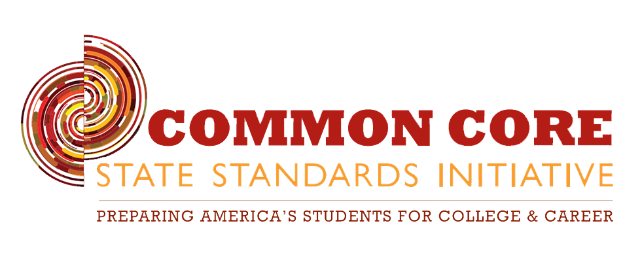 Common Core State StandardsCorrelations to Common Core State StandardsNote: ELA-Literacy Common Core State Standards Connections for all articlesELA-Literacy.RST.9-10.1:  Cite specific textual evidence to support analysis of science and technical texts, attending to the precise details of explanations or descriptions.ELA-Literacy.RST.9-10.2: Determine the central ideas or conclusions of a text; trace the text's explanation or depiction of a complex process, phenomenon, or concept; provide an accurate summary of the text.ELA-Literacy.RST.9-10.5:  Analyze the structure of the relationships among concepts in a text, including relationships among key terms (e.g., force, friction, reaction force, energy).ELA-Literacy.RST.9-10.8: Assess the extent to which the reasoning and evidence in a text support the author's claim or a recommendation for solving a scientific or technical problem.ELA-Literacy.RST.11-12.1:  Cite specific textual evidence to support analysis of science and technical texts, attending to important distinctions the author makes and to any gaps or inconsistencies in the account.ELA-Literacy. RST.11-12.2: Determine the central ideas or conclusions of a text; summarize complex concepts, processes, or information presented in a text by paraphrasing them in simpler but still accurate terms.ELA-Literacy. RST.11-12.4:  Determine the meaning of symbols, key terms, and other domain-specific words and phrases as they are used in a specific scientific or technical context relevant to grades 11-12 texts and topics.ELA-Literacy.RST.11-12.6: Analyze the author's purpose in providing an explanation, describing a procedure, or discussing an experiment in a text, identifying important issues that remain unresolved.In addition, the teacher could assign writing to include the following Common Core State Standards:ELA-Literacy.WHST.9-10.2: Write informative/explanatory texts, including the narration of historical events, scientific procedures/experiments, or technical processes.ELA-Literacy.WHST.9-10.2F: Provide a concluding statement or section that follows from and supports the information or explanation presented (e.g., articulating implications or the significance of the topic).ELA-Literacy.WHST.11-12.2:  Write informative/explanatory texts, including the narration of historical events, scientific procedures/experiments, or technical processes.ELA-Literacy.WHST.11-12.2E: Provide a concluding statement or section that follows from or supports the argument presented.